Тема: «Великая сила воды и огня»Старшая  группа С 20.12.21 по 22.12.21 20.12.21 Познавательное развитие Социальный мир : «Предметы, которые нас окружают»Уважаемы родители, предлагаем вам с детьми отгадать загадки об  окружающих нас предметах  и поиграть в дидактические игры. Загадывание загадок о предметах.Д\игры «Что сначала, что потом», «Почемучка», «Узнай материал», «Из чего сделаны предметы?», «Чудесный мешочек» и др.Рассматривание энциклопедий, иллюстрированного материала, познавательных ширм «Чух - чух, чух - чух, разгорелся наш утюг» (история утюга), «История пылесоса», «История плиты».Классификация (наклеивание картинок на ватман) предметов домашнего обихода.20.12.21 Художественно-эстетическое развитиеРисование ;«Снегурочка и Дед Мороз»Уважаемы родители, предлагаем вам с детьми просмотреть видео и нарисовать поздравительную открытку  «Снегурочка и Дед Мороз»рисование деда морозарисование снегурочки 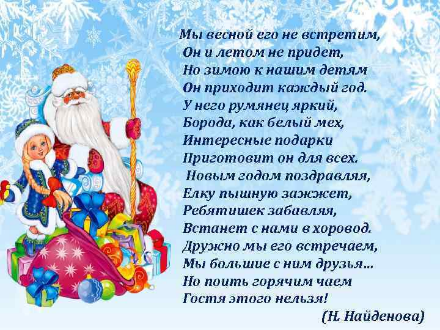  21.12.21 Речевое развитие  Развитие речиУважаемы родители, предлагаем вам с детьми прослушать запись сказки   «Лиса и кувшин» ответить на вопросы.https://yandex.ru/video/preview/4182636448548267077 - О чем рассказывается в этой сказке?- Как лиса попала в кувшин?- Как она сначала разговаривала с кувшином?-Какие слова она говорила? -Произнесите эти слова так, чтобы все услышали, что лиса говорит ласково.-А как лиса стала потом разговаривать?-Какие слова она говорила? Произнесите эти слова так, чтобы все услышали, что лиса говорит сердито.-Чем заканчивается сказка?-Какой показана лиса в этой сказке и откуда это видно?Перескажите с ребенком сказку по ролям.22.12.21 Познавательное развитие  Первые шаги в математикуУважаемы родители, предлагаем вам с детьми разобрать состав числа.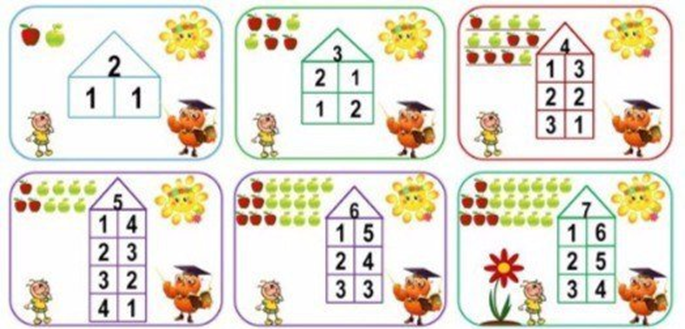 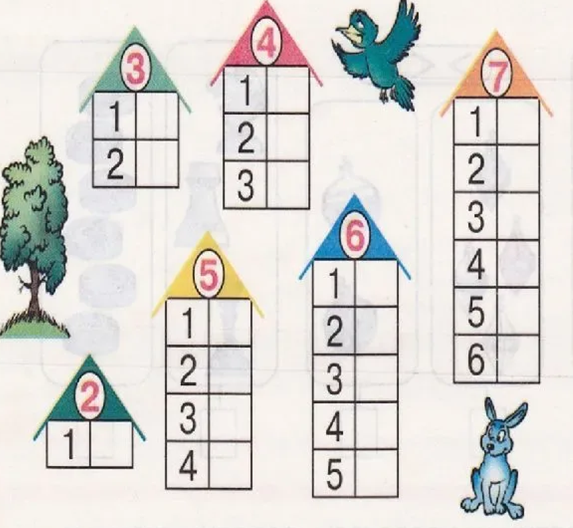 